Name: Dženana BijedićE-mail: dzenanabijedic@gmail.com; dzenanab@af.unsa.ba Institution: University of Sarajevo, Faculty of Architecture 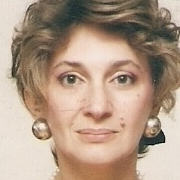 Graduated at University of Ljubljana (1986), completed master thesis (2001) and PhD thesis (2005) at University of Sarajevo. Completed Special Programe for Urban and Regional Stdies at, MIT Cambridge USA (2003). Was awarded Hubert H. Humphrey Fellowship Program – USA Government (2002-2003). Worked for UN Office for Sarajevo, EU – Administration of Mostar   as a project manager; as well as for UNDP, BiH  and FYRM as a programme officer.   She started her academic career in 1990 at the Faculty of Civil Engineering, and continued at the Faculty of Architecture, Building Technology Department.Has significant research experience and has published several scientific papers and books on issues related to construction processes, environment and related human health. References 2017.	Self-Organized Patterns of Rural Settlements vs. Planning and Designing the Built Environment, Book of proceedings from Places and Technologies 2017, Sarajevo, Bosnia and Herzegovina, ISBN 978-9958-691-56-0, COBISS.BH-ID 24131590  2016.	Holistic Integration versus Separation and Fragmentation within the Architectural Engineering Profession,	Book of proceedings, Structures and Architecture – Beyond their Limits, Cruz (Ed) © 2016 Taylor & Francis Group, London, ISBN 978-1-138-02651-32015.	Integrating Building Planning and Design Process – Creating Synergy Between Building’s Structure, Materials and Form, Proceedings of the Second International Conference on Advances in Civil, Structural and Construction Engineering - CSCE 2015 – Rome – Italy, Institute of Research Engineers and Doctors, ISBNno.978-1-63248-042-2, 2015.	Healthy Architecture as a Result of the Balanced Integration of Artificial and Natural Rules, Book of proceedings from Places and Technologies 2015,  Nova Gorica, Slovenija 2015.	Abstraction and Integration of the Complex Traditional Urban Patterns in Bosnia and Herzegovina, AS – Architeccture and Science, Vol.1 No2 2014, ISSN 2303-5390References 2017.	Self-Organized Patterns of Rural Settlements vs. Planning and Designing the Built Environment, Book of proceedings from Places and Technologies 2017, Sarajevo, Bosnia and Herzegovina, ISBN 978-9958-691-56-0, COBISS.BH-ID 24131590  2016.	Holistic Integration versus Separation and Fragmentation within the Architectural Engineering Profession,	Book of proceedings, Structures and Architecture – Beyond their Limits, Cruz (Ed) © 2016 Taylor & Francis Group, London, ISBN 978-1-138-02651-32015.	Integrating Building Planning and Design Process – Creating Synergy Between Building’s Structure, Materials and Form, Proceedings of the Second International Conference on Advances in Civil, Structural and Construction Engineering - CSCE 2015 – Rome – Italy, Institute of Research Engineers and Doctors, ISBNno.978-1-63248-042-2, 2015.	Healthy Architecture as a Result of the Balanced Integration of Artificial and Natural Rules, Book of proceedings from Places and Technologies 2015,  Nova Gorica, Slovenija 2015.	Abstraction and Integration of the Complex Traditional Urban Patterns in Bosnia and Herzegovina, AS – Architeccture and Science, Vol.1 No2 2014, ISSN 2303-5390